Дидактическая игра создана для автоматизации свистящих, шипящих, сонорных звуков, а также их дифференциации.Данное дидактическое пособие направлено на коррекцию звукопроизношения.Примеры игр:«Помоги ежику собрать яблочки со звуком «с» или «ш»«Белочкины грибочки»: раскладывание вязаных грибов (тактильные ощущения), многократное произнесение автоматизируемого звука на каждый грибочек.«Найди листочки для ежика»: проговаривание слов на автоматизируемый звук, составление словосочетаний, предложений.«Подуй на цветочек»: игра на развитие речевого дыхания (делать глубок вдох, и с силой - выдох) дети должны сдуть цветок с поляны.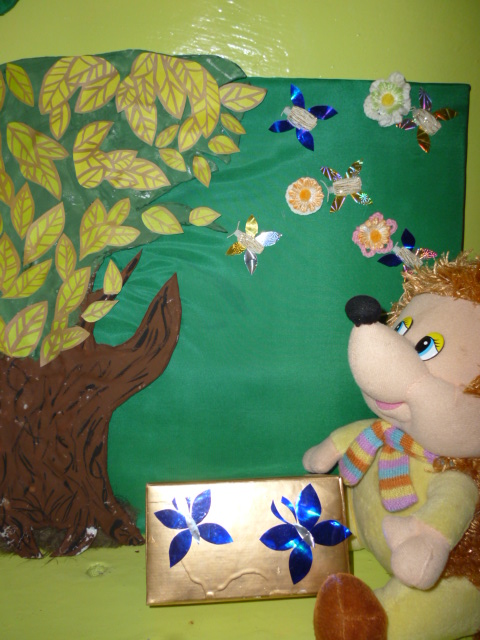 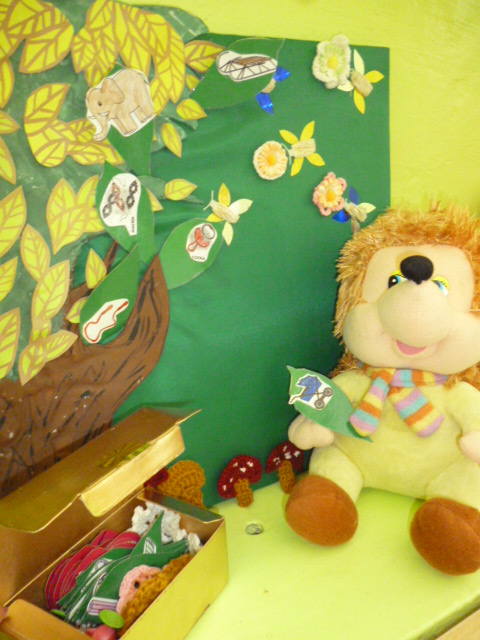 